Fac-simile Domanda di PartecipazioneAl Sig. Sindaco del Comune Pincara – Via G. Matteotti, 287 – 45020 Pincara (RO)SELEZIONE PUBBLICA, PER ESAMI, FINALIZZATA AD ASSUNZIONE A TEMPO DETERMINATO E PIENO DI 36 ORE/SETT. CON CONTRATTO DI FORMAZIONE LAVORO PER N. 1 POSTO NELLA CATEGORIA C, POSIZIONE ECONOMICA C1 – ISTRUTTORE AMMINISTRATIVO PER UN PERIODO DI 12 MESI. Il/La sottoscritto/a:CHIEDEdi partecipare alla selezione pubblica per Contratto di Formazione Lavoro per n. 12 mesi per Istruttore Amministrativo Categoria C1 da assegnare presso l’Area Amministrativa Finanziaria Servizi alla persona del Comune di Pincara (RO), consapevole della responsabilità e delle sanzioni penali previste dall’art. 76 del DPR n. 445/2000 per false attestazioni e dichiarazioni mendaci, dichiara:di essere cittadino italiano;            ovverodi avere cittadinanza..................………………., Stato membro dell’Unione Europea e:di godere dei diritti civili e politici dello Stato di appartenenza o provenienza;di possedere tutti gli altri requisiti previsti per i cittadini italiani;di possedere adeguata conoscenza della lingua italiana, letta, parlata e scritta;(Solo per i candidati cittadini extracomunitari)come comprovato da documentazione allegata, di essere familiare di cittadino di uno stato della comunità europea, e di essere in possesso del permesso di soggiorno o permesso di soggiorno permanente;ovverodi essere in possesso del permesso di soggiorno CE per soggiornanti di lungo periodo ovvero di essere titolare dello status di rifugiato o dello status di protezione sussidiaria.di essere iscritto nelle liste elettorali del Comune di …..........……………………………..........;ovverodi    non    essere    iscritto    nelle    liste    elettorali    o    di    esserne    stato    cancellato    per ……………………………….…………………………………………………………...            ………………………………………………………………………………………………..; di essere in possesso del seguente titolo di studio …………………………………………………………………………………………….Conseguito presso ……………………………………………………………………………..…………………………………………………………………………………………………in data……………………………………………………, con la seguente votazione………………………………………………………………………………………. di non essere stato/a rinviato/a giudizio, o condannato/a con sentenza non ancora passata in giudicato, per reati che, se accertati con sentenza di condanna irrevocabile, comportino la sanzione disciplinare del licenziamento, in base alla legge (in particolare D. Lgs. 165/01), al Codice di comportamento DPR 62/2013 o al codice disciplinare in vigore;   in caso di condanne penali: riportare la condanna con la specificazione del titolo del reato e della entità della pena principale e di quelle accessorie: ……………………………………………. ……………………………………………………………………………………….…………………………………………………………………………………………………………….………………………………………………………………………………………….………………………………………………………………………………………………………....   per i candidati di sesso maschile: essere in regola nei riguardi degli obblighi militari;   di non essere stati dispensati dal servizio o licenziati per mancato superamento del periodo di prova per il medesimo profilo messo a selezione o a seguito di procedimento disciplinare ovvero, previa valutazione, a seguito dell'accertamento che l'impiego venne conseguito mediante la produzione di documenti falsi e comunque con mezzi fraudolenti;   di non aver subito provvedimenti di interdizione dai pubblici uffici nonché di destituzione da precedenti rapporti di pubblico impiego;   di essere fisicamente idoneo alla specifica attività lavorativa;   di accettare integralmente e senza condizioni tutte le disposizioni che regolano lo stato giuridico ed economico dei dipendenti dell'Ente nonché le clausole previste dal presente avviso di selezione;    di essere consapevole del contenuto degli artt. 75 e 76 del DPR n. 445 del 28 dicembre 2000;    di aver preso visione delle informazioni sul trattamento dei propri dati personali ai sensi dell’art. 13 del Regolamento (UE) 2016/679 di cui al presente avviso.   Di possedere i seguenti titoli di precedenza/preferenza di legge: ………………………………...………………………………………………………………………………………………..………………….……………………………………..………………………………………...…………………………………………………………………………………………………..……………………………………………………………………………………………………. per i candidati portatori di handicap beneficiari delle disposizioni contenute nella Legge 05.02.1992 n. 104: indicare l’ausilio necessario in relazione al proprio handicap nonché l’eventuale necessità di tempi aggiuntivi necessari per lo svolgimento delle prove d'esame: ………………………………………………………………………………………..………………………………………………………………………………………………….………………………………………………………………………………………………….………………………………………………………………………………………………….………………………………………………………………………………………………….di essere consapevole: a) che tutte le comunicazioni relative al presente concorso verranno effettuate esclusivamente attraverso il sito internet del Comune di Pincara, nella Sezione Amministrazione trasparente - Bandi di concorso; b) che dette comunicazioni avranno valore di notifica a tutti gli effetti;di aver preso visione delle disposizioni contenute nel bando di concorso;di accettare incondizionatamente tutte le condizioni previste dal bando, dagli appositi regolamenti del Comune di Pincara e, in caso di assunzione, da tutte le disposizioni che regolano lo stato giuridico ed economico dei dipendenti degli Enti Locali;di impegnarsi a comunicare per iscritto e tempestivamente a codesto Comune le eventuali variazioni di indirizzo, sollevando l’Ente da ogni responsabilità nel caso di irreperibilità del destinatario;di comunicare, quali recapiti per qualsiasi comunicazione relativa alla presente domanda (se diversi da quelli in intestazione):Comune di ………………………………………………………………… (Prov. di …………………………)Via …………………………………………………………….. n. ……………… Cap …………………………Recapito telefonico …………………………… …………………………………………………………………e-mail ………………………………………………………………………………………………………………pec ………………..………………………………………………………………………………………………..Il sottoscritto allega alla domanda di ammissione al concorso, i seguenti documenti:   copia fotostatica non autenticata di un documento d’identità;  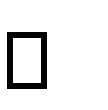 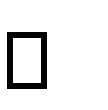  Per i soli candidati disabili che richiedono di sostenere le prove d’esame con ausili e/o tempi aggiuntivi, certificazione medica attestante lo specifico handicap; Curriculum vitae aggiornato.  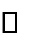 Il/La sottoscritto/a, ai sensi del GDPR Regolamento UE n. 2016/679 del 27-04-16, sulla protezione dati personali, e Dlgs n. 51 del 18-05-2018, autorizza il Comune di Pincara al trattamento dei propri dati personali contenuti nella presente domanda, che saranno utilizzati esclusivamente per le finalità strettamente connesse alla gestione della procedura di mobilità.    Luogo, Data    …………………………								FIRMA    ……………………………...                                                                              Cognome e NomeLuogo di nascitaData di nascitaCodice fiscaleResidenzaTelefono / Cellularee-mailpec